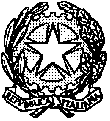 Procura della Repubblicapresso Tribunale Ordinario  di SiracusaRICHIESTA DI AMMISSIONEAL COLLOQUIO CON PERSONA DETENUTAIl/La  sottoscritto/a        ………………………………………………………………….……………………………….Nato/a il giorno ……………………………   a   ………………………………………………………………….(Stato Estero) ……………………………….. e residente a ………………………………………………………….Via/Piazza: ………………………………………………………………………………………………………………………..-CHIEDE PER SE’l’ammissione al colloquio visivo permanente con il/la detenuto/a:………………………………………………………………………………………………………….…………………………..….Nato/a il giorno ………………………………….. a ………………………………………………………………………Detenuto/a presso  Circondariale/Reclusione di ……………………………………..……………………………..Per il procedimento penale n.   ………………………………………… / ………….. N.R.DICHIARA:di avere cittadinanza  ……………………………………………………………………………………………                                                                                         (italiana o altro)di essere regolarmente soggiornante in Italia (per i cittadini non appartenenti all’Unione Europea); di avere, rispetto alla persona detenuta, il seguente grado di parentela o altro tipo di rapporto ……………………………………………………………………………………………………………….                                    (padre, madre, fratello, sorella, figlio, figlia, nipote, cugino, cugina, convivente, etc.)di delegare con apposito atto firmato per la presentazione ed il ritiro del permesso la seguente persona: ………………………………………………………….……………………………….….. .(per le persone impossibilitate a venire di persona)Siracusa, ………………………………………………….                             …………………………………………………                                                                                                                                                            (firma)SPAZIO PER L’UFFICIOSi attesta che la sottoscrizione della presente dichiarazione è stata apposta in mia presenza dal/dalla dichiarante, identificato mediante ………………………………………………………………………….previamente ammonito sulle responsabilità penali cui può andare incontro in caso di dichiarazioni mendaci.Si attesta altresì, che la presente richiesta è stata depositata da: ………………………………………………………persona identificata mediante documentazione allegata alla presente. Siracusa, ………………………………………                                            IL FUNZIONARIO RESPONSABILEN. ……………………. / ……… N.R.VISTO,  IL  PUBBLICO MINISTERO:Autorizza il  richiesto colloquio in forma permanente,Autorizza solo un colloquio temporaneo,Non autorizza il richiesto colloquio.Siracusa, …………………………………………………                                                                                                                            IL PUBBLICO MINISTERO                                                                                                                …………………………………………………..Procura della Repubblicapresso Tribunale Ordinario  di SiracusaRICHIESTA DI AMMISSIONE DI PERSONE MINORI AL COLLOQUIO CON PERSONA DETENUTAIl/La  sottoscritto/a        ………………………………………………………………….……………………………….Nato/a il giorno ……………………………   a   ………………………………………………………………….(Stato Estero) ……………………………….. e residente a ………………………………………………………….Via/Piazza: ………………………………………………………………………………………………………………………..-Nella sua qualità di esercente della potestà genitoriale quale ……………………………………………,                                                                                                                                        (padre, madre, nonno, nonna, zio, zio, etc.)CHIEDE L’AMMISSIONE DELLE SEGUENTI PERSONE MINORI:………………………………………………………………………………………………………………………………       nato/a il giorno ……………………………   a   ………………………………………………………………….      (Stato Estero) ……………………………….. e residente a …………………………………………………….Via/Piazza: ……………………………………………………………………………………………………………..-………………………………………………………………………………………………………………………………       nato/a il giorno ……………………………   a   ………………………………………………………………….      (Stato Estero) ……………………………….. e residente a …………………………………………………….Via/Piazza: ……………………………………………………………………………………………………………..-AD  UN PERMESSO DI COLLOQUIO PERMANENTE CON IL//A:………………………………………………………………………………………………………….…………………………..….Nato/a il giorno ………………………………….. a ………………………………………………………………………Detenuto presso  Circondariale/Reclusione di……………………………………..……………………………..Per il procedimento penale n.   ………………………………………… / ………….. N.R.DICHIARA:che le persone minori sopra indicate hanno, rispetto alla persona detenuta, il seguente grado di parentela: ……………………………………………………………………………….……. delega, in caso di impossibilità a venire di persona, sia per la presentazione che il ritiro, la seguente persona: ……………………………………………………………………………..……Siracusa, ………………………………………………….                             …………………………………………………                                                                                                                                                            (firma)SPAZIO PER L’UFFICIOSi attesta che la sottoscrizione della presente dichiarazione è stata apposta in mia presenza dal/dalla dichiarante, identificato mediante …………………………………………………………………………. e previamente ammonito sulle responsabilità penali cui può andare incontro in caso di dichiarazioni mendaci.Si attesta altresì, che la presente richiesta è stata depositata da: ………………………………………………………Persona identificata mediante documentazione allegata alla presenteSiracusa, ………………………………………                                                                                                                                                             IL FUNZIONARIO RESPONSABILEN. ……………………. / ……… N.R.VISTO,  IL  PUBBLICO MINISTERO:Autorizza il  richiesto colloquio in forma permanente,Autorizza solo un colloquio temporaneo,Non autorizza il richiesto colloquio.Siracusa, …………………………………………………                                                                                                                                  IL PUBBLICO MINISTERO                                                                                 …………………………………………………..